ERASMUS + KA2 - Budovanie kapacít vo vysokoškolskom vzdelávanihttp://www.erasmusplus.sk/index.php?sw=732Projekt - ENHANCE - 561749-EPP-1-2015-1-ES-EPPKA2-CBHE-SPNázov projektu: Strengthening National Research and Innovation Capacities in Vietnam.Typ projektu: Štrukturálne projekty - rozvíjajú a reformujú vysokoškolské inštitúcie a systémy v partnerských krajinách, zvyšujú ich kvalitu a dosah, podporujú regionálnu spoluprácu a vzájomné zbližovanie.Cieľom projektu je podporiť na vietnamskych univerzitách výskum a inovácie.Riešiteľom projektu na Stavebnej fakulte  STU je prof. Ing. Andrej Šoltész, PhD.  - andrej.soltesz@stuba.sk.  Projekt sa realizuje na Katedre hydrotechniky SvF STU.Kontaktná osoba: valeria.lesnakova@stuba.skV dňoch 29.02. - 01.03.2016 sa na pôde SvF STU v rámci medzinárodného projektu   s označením - 561749-EPP-1-2015-1-ES-EPPKA2-CBHE-SP financovaného Európskou komisiou v rámci programu Erasmus +KA2  uskutočnila "Študijná návšteva".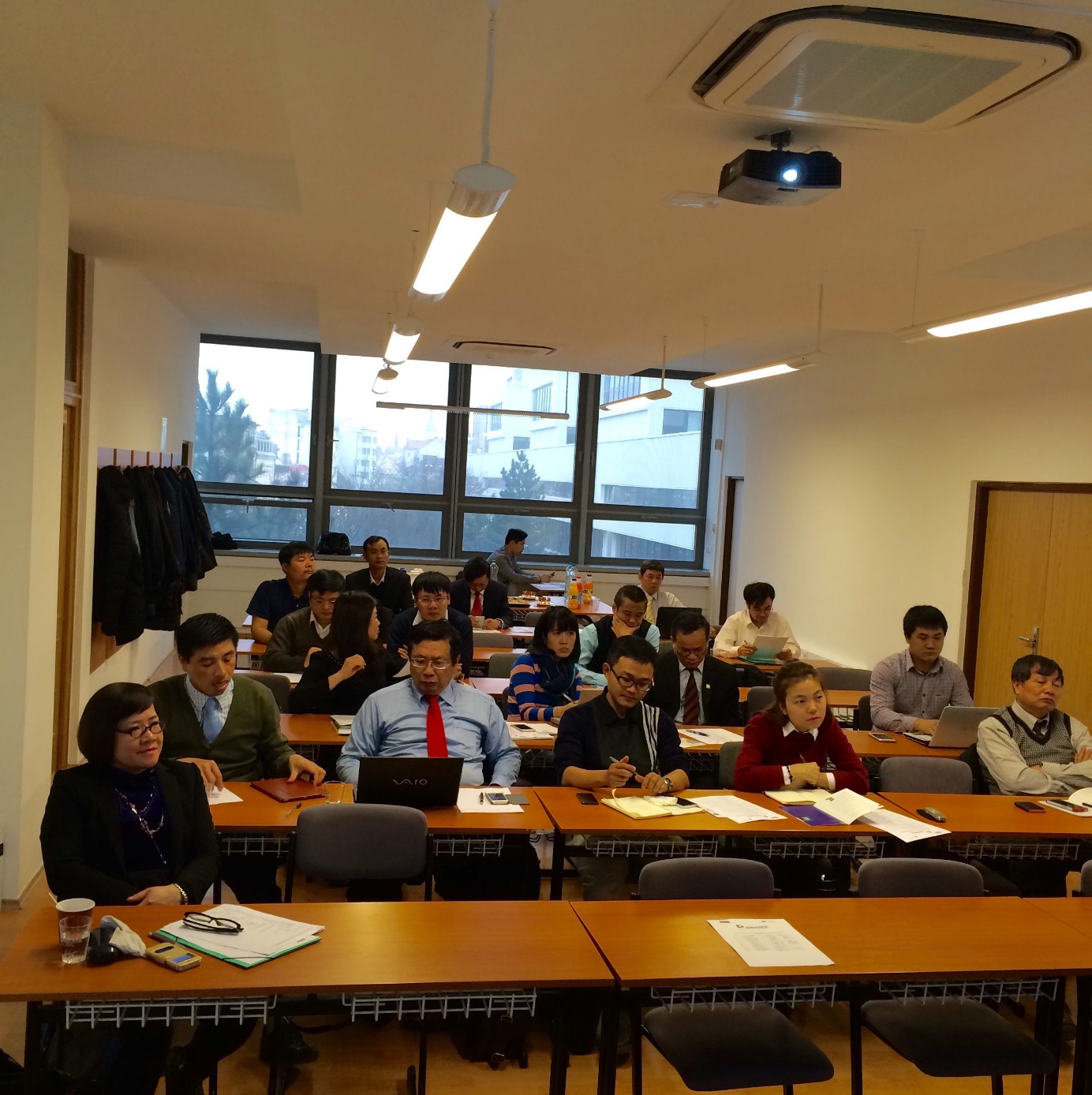 Účastníci Študijnej návštevy v dňoch 29.02. - 01.03.2016 sa na pôde SvF STU.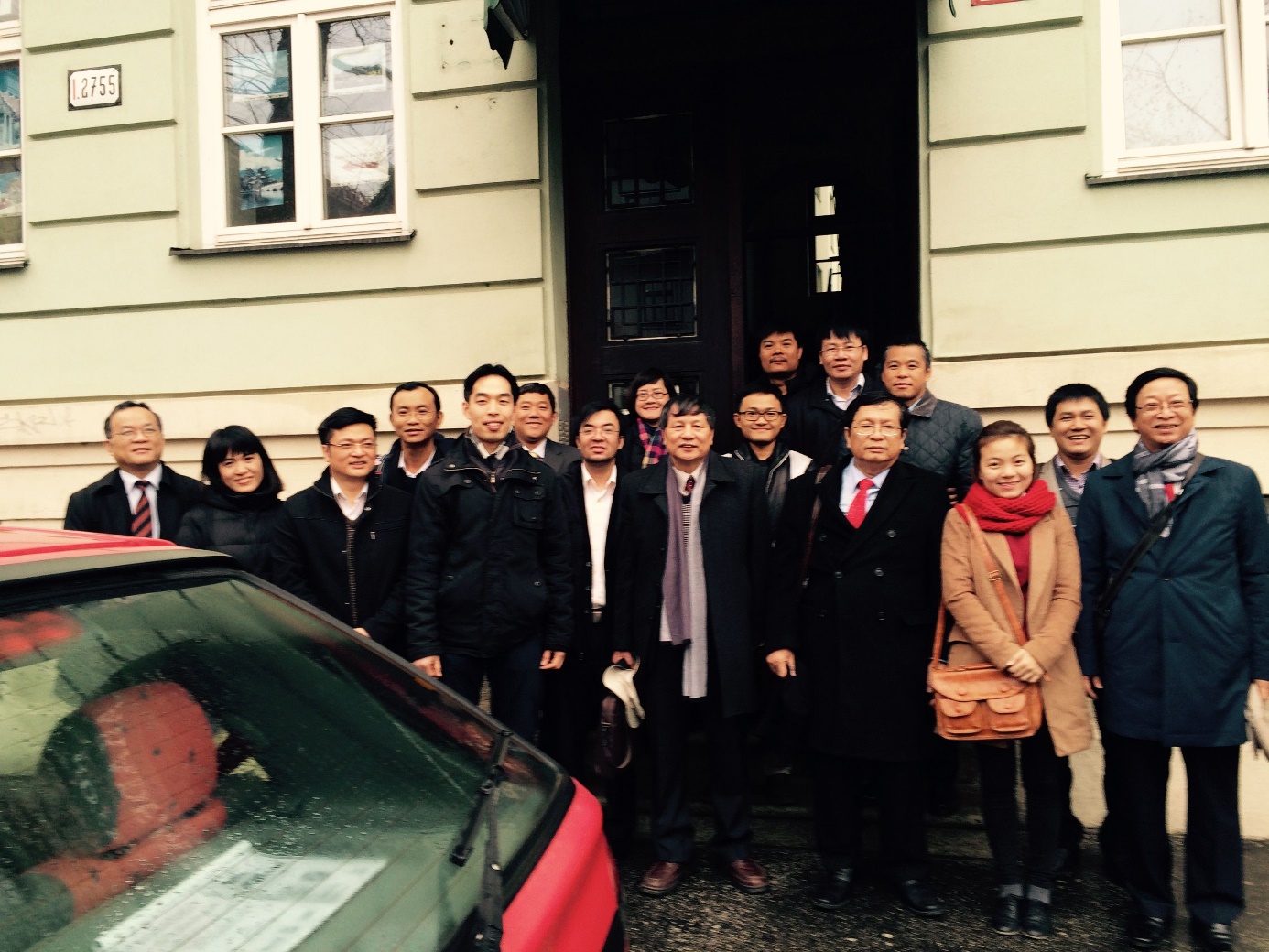 Účastníci Študijnej návštevy v dňoch 29.02. - 01.03.2016 sa na pôde SvF STU.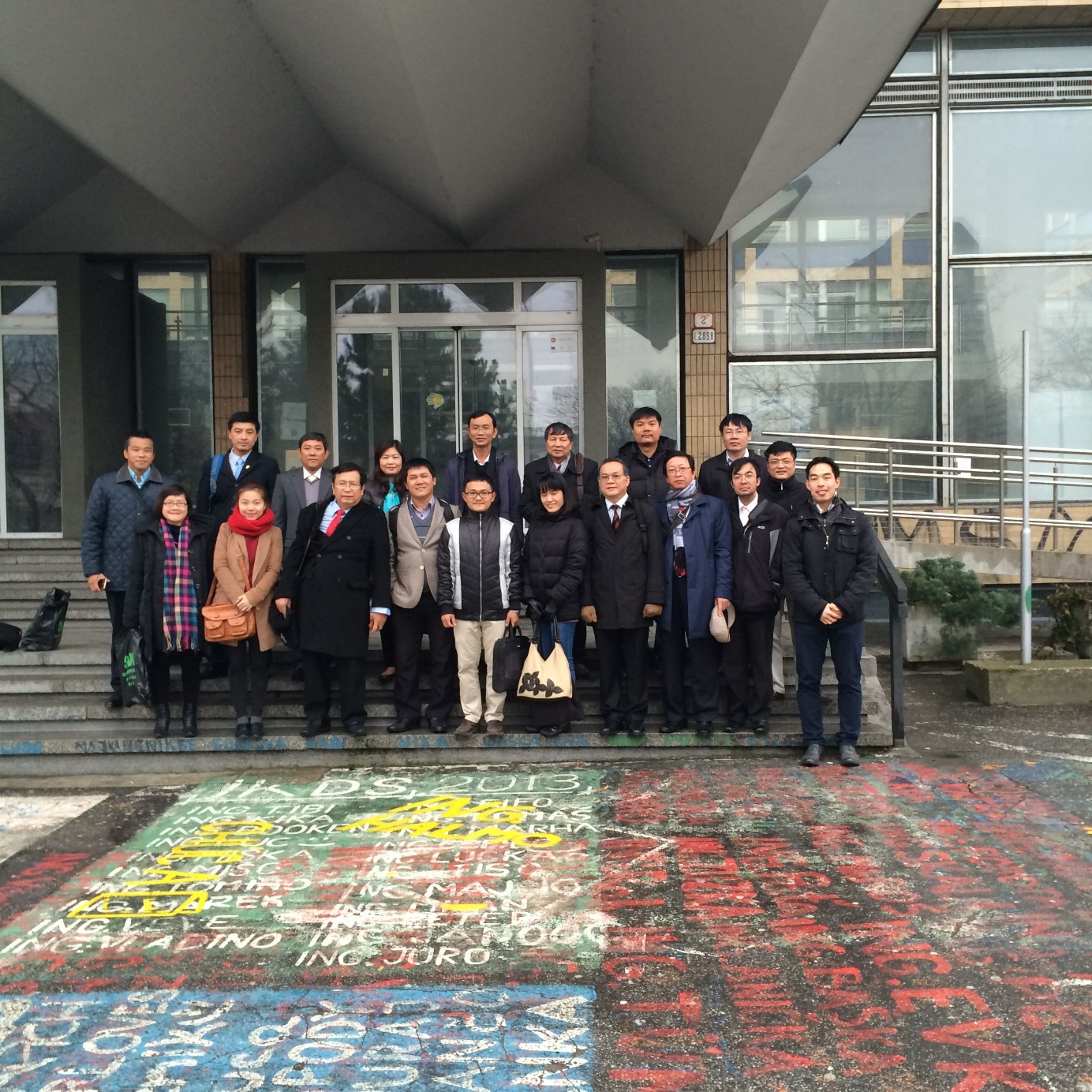 Účastníci Študijnej návštevy v dňoch 29.02. - 01.03.2016 sa na pôde SvF STU.